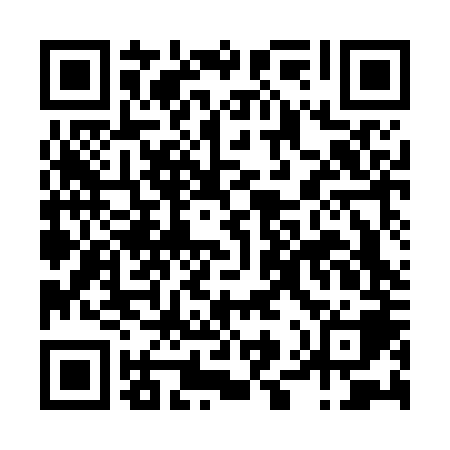 Ramadan times for Logelbach, FranceMon 11 Mar 2024 - Wed 10 Apr 2024High Latitude Method: Angle Based RulePrayer Calculation Method: Islamic Organisations Union of FranceAsar Calculation Method: ShafiPrayer times provided by https://www.salahtimes.comDateDayFajrSuhurSunriseDhuhrAsrIftarMaghribIsha11Mon5:445:446:5112:413:516:316:317:3812Tue5:425:426:4912:403:526:326:327:3913Wed5:405:406:4712:403:536:346:347:4114Thu5:385:386:4512:403:546:356:357:4215Fri5:365:366:4312:393:556:376:377:4416Sat5:345:346:4112:393:566:386:387:4517Sun5:325:326:3912:393:576:406:407:4718Mon5:305:306:3712:393:586:416:417:4819Tue5:285:286:3512:383:586:436:437:5020Wed5:255:256:3312:383:596:446:447:5221Thu5:235:236:3112:384:006:456:457:5322Fri5:215:216:2912:374:016:476:477:5523Sat5:195:196:2712:374:026:486:487:5624Sun5:175:176:2512:374:036:506:507:5825Mon5:155:156:2312:374:036:516:517:5926Tue5:125:126:2112:364:046:536:538:0127Wed5:105:106:1912:364:056:546:548:0328Thu5:085:086:1612:364:066:566:568:0429Fri5:065:066:1412:354:066:576:578:0630Sat5:045:046:1212:354:076:596:598:0831Sun6:016:017:101:355:088:008:009:091Mon5:595:597:081:345:098:018:019:112Tue5:575:577:061:345:098:038:039:123Wed5:555:557:041:345:108:048:049:144Thu5:525:527:021:345:118:068:069:165Fri5:505:507:001:335:128:078:079:176Sat5:485:486:581:335:128:098:099:197Sun5:465:466:561:335:138:108:109:218Mon5:435:436:541:325:148:128:129:229Tue5:415:416:521:325:148:138:139:2410Wed5:395:396:501:325:158:148:149:26